ShilbottlePrimaryPE and SportsPremiumEvidence of Impact 2021/22.Key achievements to date until July 2022:Areas for further improvement and baseline evidence of need:NUFC 1892 cup attended in July 2022 by Y3/4 boys following successful ballot draw.NUFC football league Y5/6 enteredSports for schools sponsored event completed.Virtual School Games Award 2019/2020School Games Gold Award 2018/2019School Games Gold Award 2017/2018Year 4 tennis team and Year 4 Athlete represented North Northumberland at the School Games [2019].  Year 4 tennis team and Year 5 Quicksticks team represented North Northumberland at the School Games [2018]Year 6 Netball team and LKS2 rugby team qualified for partnership finals day [2019]Y5 boys football came 2nd in the Newcastle Football Foundation regional qualifierAll KS2 pupils engage in high quality P.E. with a P.E. specialist teacherParticipated in inter school festivals and competitionsIntra school / class competitions – basketball; quicksticks; tri-golf;  & roundersIntroduction of sports crew / leaders [UKS2]Outdoor and Adventurous residential for lower KS2 pupilsRange of ‘active’ after school clubs offered to all pupilsHealthy week – new physical activities offered Bike-ability for UKS2Following lockdown, the engagement of all pupils in regular physical activity- kick-starting healthy active lifestyles.Equipment purchased for specific activities e.g. additional hockey sticksMore taster opportunities offered in EY / KS1Wider range of external coaches Further participation in inter school competitions for KS1 and KS2 P.E. used more to ease transition into Year 7 [used of new school facilities]Participation in School Games qualifying rounds [as available]U11 football league [Alnwick Partnership]U11 girls football team to be developed Increased links to & participation in local sporting clubs.Meeting national curriculum requirements for swimming and water safety.What percentage of your current Year 6 cohort swim competently, confidently and proficiently over a distance of at least 25 metres?N.B. Even though your pupils may swim in another year please report on their attainment on leavingprimary school at the end of the summer term 2022.95%What percentage of your current Year 6 cohort use a range of strokes effectively [for example, front crawl, backstroke and breaststroke]?100%What percentage of your current Year 6 cohort perform safe self-rescue in different water-based situations?100%Schools can choose to use the Primary PE and Sport Premium to provide additional provision for swimming but this must be for activity over and above the national curriculum requirements. Have you used it in this way?Yes / NoAttempted to offer after school lessons but unavailable in the areaAcademic Year: 2021/22Total fund allocated: £Date Updated: June 2022Date Updated: June 2022Key indicator 1: The engagement of all pupils in regular physical activity – Chief Medical Officer guidelines recommend that primary school pupils undertake at least 30 minutes of physical activity a day in schoolKey indicator 1: The engagement of all pupils in regular physical activity – Chief Medical Officer guidelines recommend that primary school pupils undertake at least 30 minutes of physical activity a day in schoolKey indicator 1: The engagement of all pupils in regular physical activity – Chief Medical Officer guidelines recommend that primary school pupils undertake at least 30 minutes of physical activity a day in schoolKey indicator 1: The engagement of all pupils in regular physical activity – Chief Medical Officer guidelines recommend that primary school pupils undertake at least 30 minutes of physical activity a day in schoolPercentage of total allocation:Key indicator 1: The engagement of all pupils in regular physical activity – Chief Medical Officer guidelines recommend that primary school pupils undertake at least 30 minutes of physical activity a day in schoolKey indicator 1: The engagement of all pupils in regular physical activity – Chief Medical Officer guidelines recommend that primary school pupils undertake at least 30 minutes of physical activity a day in schoolKey indicator 1: The engagement of all pupils in regular physical activity – Chief Medical Officer guidelines recommend that primary school pupils undertake at least 30 minutes of physical activity a day in schoolKey indicator 1: The engagement of all pupils in regular physical activity – Chief Medical Officer guidelines recommend that primary school pupils undertake at least 30 minutes of physical activity a day in school%IntentImplementationImplementationImpactYour school focus should be clear what you want the pupils to know and be able to do and aboutwhat they need to learn and toconsolidate through practice:Make sure your actions to achieve are linked to your intentions:Funding allocated:Evidence of impact: what do pupils now know and what can they now do? What has changed?:Sustainability and suggested next steps:Increase fitness levels and engagement in P.E. lessonsActive playtimes & Playground Leaders trainedPhysical literacy developed Sports leaders targeting different classesFurther engagement in School Games activities following lockdown, including virtuallyEngagement in physical on and offsite school games activities.Minimum 2 hours P.E. timetabled for each class every weekActive playtimes - equipment provided to practice skills and play sports.Sports Leader clubs Range of after school ‘active’ clubs - NUFC foundation weekly. (All year groups offered over the year.)Online activities offered through Northumberland School Games £1,550Pupils participationPupils able to talk about the activities they do in P.E. lessonsPhotographs / videos of activitiesPlaytimes – use yard if field is too wet/muddy.MUGA used as all weather pitch.Sports leader reports / photographsNewsletter and register of active after school clubs offeredPositive attitudes to health and well-beingJIGSAW PHSE scheme.9%Develop partnership work and shared CPD opportunitiesDevelop TA / AOTT skills to increase playtime participation.Look at using MUGA for additional activities during and after school.Continue to participate in the physical and virtual online activities. Key indicator 2: The profile of PESSPA being raised across the school as a tool for whole school improvementKey indicator 2: The profile of PESSPA being raised across the school as a tool for whole school improvementKey indicator 2: The profile of PESSPA being raised across the school as a tool for whole school improvementKey indicator 2: The profile of PESSPA being raised across the school as a tool for whole school improvementPercentage of total allocation:Key indicator 2: The profile of PESSPA being raised across the school as a tool for whole school improvementKey indicator 2: The profile of PESSPA being raised across the school as a tool for whole school improvementKey indicator 2: The profile of PESSPA being raised across the school as a tool for whole school improvementKey indicator 2: The profile of PESSPA being raised across the school as a tool for whole school improvement%IntentImplementationImplementationImpactYour school focus should be clear what you want the pupils to know and be able to do and aboutwhat they need to learn and toconsolidate through practice:Make sure your actions to achieve are linked to your intentions:Funding allocated:Evidence of impact: what do pupils now know and what can they now do? What has changed?:Sustainability and suggested next steps:Sports competitions & festivalsShared successesTeamworkDevelop self esteemConfidence buildingTeam captains [Y6 pupils]Team captains for competitions during / after schoolTeam colours [each pupil allocated to a team]School teams & expectations of pupils representing school at festivals / competitionsSuccess celebratedSporting activities teaching school values and not just the best at the skills. £2,865Leading the colour teamsPride of belonging to a [colour] team and desire to achieve for the team Pupils wanting to represent school at sporting events and the understanding that behaviour in school may affect their selectionPupils who are not the best at the skill are engaged and ant to join in.17 %School Games participationInter school competitions & festivalsKey indicator 3: Increased confidence, knowledge and skills of all staff in teaching PE and sportKey indicator 3: Increased confidence, knowledge and skills of all staff in teaching PE and sportKey indicator 3: Increased confidence, knowledge and skills of all staff in teaching PE and sportKey indicator 3: Increased confidence, knowledge and skills of all staff in teaching PE and sportPercentage of total allocation:Key indicator 3: Increased confidence, knowledge and skills of all staff in teaching PE and sportKey indicator 3: Increased confidence, knowledge and skills of all staff in teaching PE and sportKey indicator 3: Increased confidence, knowledge and skills of all staff in teaching PE and sportKey indicator 3: Increased confidence, knowledge and skills of all staff in teaching PE and sport%IntentImplementationImplementationImpactYour school focus should be clearMake sure your actions toFundingEvidence of impact: what doSustainability and suggestedwhat you want the pupils to knowachieve are linked to yourallocated:pupils now know and whatnext steps:and be able to do and aboutintentions:can they now do? What haswhat they need to learn and tochanged?:consolidate through practice:Increased skills and opportunities for all pupils.Opportunities to try new sports / physical activitiesSchemes of work purchased [as required] to develop progression through schoolLTA tennis training.The FA football/ sports training.External Coaches [rugby, cricket, tennis, NUFC] to work alongside class teacher to develop skillsNewcastle United Foundation [Football / multiskills / match fit & onside] working in partnership with the class teacher.Healthy week – new activities offeredFA provided PE training day external to school for PE lead.LTA tennis training completed by subject lead.£ 10,500Different activities offered to pupils during P.E. lessons / Healthy weekMore pupils participating in different activitiesMore pupils representing school in competitions, festivals and leagues [B teams where possible]More pupils participating in afterschool clubs / teamsMore pupils joining local clubs / teams [outside of school] LTA gave equipment voucher to support in buying new equipment for school.Subject lead developed skills and training to pass on to all staff. 62%Developing external club links – continue successful links and develop new linksEnsure staff training is shared with all staff who teach PE so it can be used in school.Key indicator 4: Broader experience of a range of sports and activities offered to all pupilsKey indicator 4: Broader experience of a range of sports and activities offered to all pupilsKey indicator 4: Broader experience of a range of sports and activities offered to all pupilsKey indicator 4: Broader experience of a range of sports and activities offered to all pupilsPercentage of total allocation:Key indicator 4: Broader experience of a range of sports and activities offered to all pupilsKey indicator 4: Broader experience of a range of sports and activities offered to all pupilsKey indicator 4: Broader experience of a range of sports and activities offered to all pupilsKey indicator 4: Broader experience of a range of sports and activities offered to all pupils%IntentImplementationImplementationImpactYour school focus should be clearMake sure your actions toFundingEvidence of impact: what doSustainability and suggestedwhat you want the pupils to knowachieve are linked to yourallocated:pupils now know and whatnext steps:and be able to do and aboutintentions:can they now do? What haswhat they need to learn and tochanged?:consolidate through practice:Opportunities to try new sports / physical activities for a set period of timeAfter school clubs offered Opportunities to represent the school on a school team Additional achievements:  Healthy week used to introduce new / different physical activities to the pupilsSchool Games Mark applied for / achievedSports for schools sponsored eventEnsuring equipment is available to offer new activities / sports e.g. weighted hula hoops. Also participated in skipping competitionsSports Leaders running lunchtime clubsInvest in equipment as needed and affordable.Vary clubs each term – football / rugby / gymnastics / dance / tennis / cricket / golf (in conjuction with Alnmouth Golf Club)Participation in individual / team events whenever possible Investigate opportunities for new taster activities to be offered in Healthy weekReapply for School Games MarkPole vaulter Charlie Myers was welcomed in to school to host the event and promote fitness in school and at home £2,100Photographs of pupils participating in new activitiesPurchasing of equipment – hula hoops, skipping competitionRegister of ‘active’ after school club attendancePhotographs, record of pupils representing school on teams / individual eventsActivities offered during Healthy weekApplication for school games markAll children took part in the activities, raised money for new equipment and had an introduction to pole vaulting from Charlie.12%CPD opportunities and shared good practice with other schools School Games CPD accessedSchool games mark to be applied for 2022/23 Run sponsored sports event again in future with another athlete/ sport.Key indicator 5: Increased participation in competitive sportKey indicator 5: Increased participation in competitive sportKey indicator 5: Increased participation in competitive sportKey indicator 5: Increased participation in competitive sportPercentage of total allocation:Key indicator 5: Increased participation in competitive sportKey indicator 5: Increased participation in competitive sportKey indicator 5: Increased participation in competitive sportKey indicator 5: Increased participation in competitive sport%IntentImplementationImplementationImpactYour school focus should be clearMake sure your actions toFundingEvidence of impact: what doSustainability and suggestedwhat you want the pupils to knowachieve are linked to yourallocated:pupils now know and whatnext steps:and be able to do and aboutintentions:can they now do? What haswhat they need to learn and tochanged?:consolidate through practice:½ termly intra / inter school competitions - intra class competitions will involve all pupilsInter school will involve teams of pupils / individualsOpportunities to represent the school on a school team U11 football team – Alnwick Partnership LeagueKS2 Girls football team – Alnwick Partnership Girls LeagueForm an UKS2 netball team NUFC football leagueIntra class competitions organised by teachers in P.E. lessons at the end of a block of lessons, supported by the sports leaders.Inter school competitions organised by staff.Participation in inter school competitions organised by external coaches / other schoolsParticipation in school games qualifiersArrange fixtures with other schools who have a netball team / link with DCHS if needed. £1,850Class competitions [team colours] – points awarded – winning team [across KS2 / whole school] Participation in interschool competitionsSports board in corridorU11 football league UKS2 cricket teams [mixed/girls]Number of pupils representing school on a school team / individual sport KS2 girls football had their first matchesUKS2 netball team qualified for the partnership play off Several children represent the local Alnwick clubs, in a variety of sports including boy and girl rugby and girl and boy football teams.Some children attend the NUFC academy having been selected by Newcastle United, the school has always had at least one child attend the academy for the past 5 years.11% Renew school strips for sporting events / school teams as necessaryGive the children the opportunity to attend or watch competitive sport e.g. Cricket World Cup, Woman’s Football World Cup …Travel costsP.E. teacher timeStaff release to take pupils to competitions in venues – combination of parent helpers / TA / HeadEnter more competitions in 2022/23 following restrictions lifted from Covid.Signed off bySigned off byHead Teacher: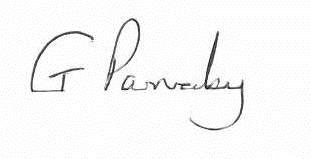 Date 24/6/22Subject Leader:HuntDate: 20/06/2022Governor: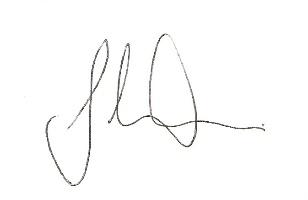 Date:27/6/22